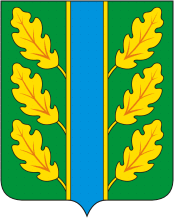 Периодическое печатное средство массовой информации«Вестник Дубровского района»Распространяется бесплатно.Подлежит распространению на территории Дубровского района.Порядковый номер выпуска:  № 119Дата выхода выпуска в свет:  17.05.2019 года.Тираж:  22 экземплярар.п.ДубровкаСоучредителями периодического печатного средства массовой информации «Вестник Дубровского района» являются: Дубровский районный Совет народных депутатов и администрация Дубровского района.Редакцией периодического печатного средства массовой информации «Вестник Дубровского района» является администрация Дубровского района, которая также является его издателем и распространителем.        Адрес редакции, издателя, типографии: 242750, Брянская область, поселок Дубровка, ул. Победы, д 18.        Периодическое печатное средство массовой информации «Вестник Дубровского района является официальным периодическим печатным средством массовой информации, предназначенным для опубликования муниципальных правовых актов органов местного самоуправления Дубровского района, обсуждения проектов муниципальных правовых актов, доведения до сведения жителей Дубровского района иной официальной информации.        Главный редактор: Василенко О.Н.Содержание:Раздел 1. «Правовые акты».1.1. Устав муниципального образования «Дубровский район». 1.2. Правовые акты, принимаемые на местном референдуме.1.3. Решения Дубровского районного Совета народных депутатов.1.4. Решения Дубровского поселкового Совета  народных депутатов1.5. Постановления и распоряжения администрации Дубровского района.1.6. Приказы Председателя контрольно- счетной палаты Дубровского района.Раздел 2. «Официальная информация».2.1. Отчеты о деятельности контрольно- счетной палаты Дубровского района.2.2.  Объявления о проведении публичных слушаний.2.3.  Муниципальные правовые акты, подлежащие обсуждению на публичных слушаниях.2.4. Иная официальная информация.Раздел 1. «Правовые акты».1.1. Устав муниципального образования «Дубровский район» – информация отсутствует.1.2. Правовые акты, принимаемые на местном референдуме – информация отсутствует.1.3. Решения Дубровского районного Совета народных депутатов - информация отсутствует1.4. Решения Дубровского поселкового Совета  народных депутатов – информация отсутствует. Постановления и распоряжения администрации Дубровского района – информация отсутствует.1.6. Приказы Председателя контрольно - счетной палаты Дубровского района - информация отсутствует.Раздел 2. «Официальная информация».2.1. Отчеты о деятельности контрольно - счетной палаты Дубровского района - информация отсутствует.2.2.  Объявления о проведении публичных слушаний  - информация отсутствует.2.3.  Муниципальные правовые акты, подлежащие обсуждению на публичных слушаниях информация отсутствует.2.4. Иная официальная информация 2.4.1. ИТОГОВЫЙ ДОКУМЕНТ ПУБЛИЧНЫХ СЛУШАНИЙПубличные слушания назначены Решением Дубровского поселкового Совета народных депутатов от "09" апреля 2019 г. N 197 Перечень вопросов, выносимых на публичные слушания:Рассмотрение решения Дубровского поселкового Совета народных депутатов «О проекте изменений в Устав муниципального образования «Дубровское городское поселение» (решение № 196 от 09.04.2019 года)_____________________________Дата и место проведения: 14 мая 2019 года начало в 10.00 час. место проведения: р.п.Дубровка, ул.Победы, 18, зал заседаний администрации Дубровского района.________Председатель Оргкомитета,Глава поселка Дубровка                                          Н.И.АбрамовВыпуск  № 119 периодического печатного средства массовой информации «Вестник Дубровского района»  подписан к печати.                                                   Главный редактор      О.Н. ВасиленкоN 
п/пВопросы,   
выносимые на 
публичные  
слушанияКраткое  содержание внесенного 
предложенияКем внесено
предложе-ниеРешение,  принятое  
участниками публичных 
слушаний  
Приме-чание1.Рассмотрение решения Дубровского поселкового Совета народных депутатов «О проекте изменений в Устав муниципального образования «Дубровское городское поселение» (решение № 157 от 25.04.2018 года)1. В главе 1 Устава:а) статью 1 изложить в следующей редакции:«1. Устав муниципального образования Дубровское городское поселение Дубровского муниципального района Брянской области разработан в соответствии с Конституцией РФ, федеральными законами, законами и иными нормативными правовыми актами Брянской области, а также с Федеральным Законом от 06.10.2003 года №131-ФЗ «Об общих принципах организации местного самоуправления в Российской Федерации.2.Официальным наименованием муниципального образования является Дубровское городское поселение Дубровского муниципального района Брянской области (далее если не оговорено особо –Дубровское городское поселение).  3.Муниципальное образование Дубровское городское поселение Дубровского муниципального района Брянской области образовано и наделено статусом городского поселения Законом Брянской области N3-3 от 09.03.2005 г. "О наделении муниципальных образований статусом городского округа, муниципального района, городского поселения, сельского поселения и установлении границ муниципальных образований в Брянской области". 4.Административным центром муниципального образования является поселок Дубровка.5.Местное самоуправление в муниципальном образовании Дубровское городское поселение Дубровского муниципального района Брянской области - форма осуществления народом своей власти, обеспечивающая в пределах, установленных Конституцией Российской Федерации, федеральными законами, а в случаях, установленных федеральными законами, - законами Брянской области, самостоятельное и под свою ответственность решение населением непосредственно и (или) через органы местного самоуправления вопросов местного значения исходя из интересов населения с учетом исторических и иных местных традиций.6.Дубровское городское поселение в соответствии с федеральным законодательством и геральдическими правилами вправе устанавливать официальные символы, отражающие исторические, культурные, национальные и иные местные традиции, и особенности.».2.В статье 5.1 Уставаа) пункт 13 части 1 изложить в следующей редакции:«13) осуществление деятельности по обращению с животными без владельцев, обитающими на территории поселения;».б) часть 1 дополнить пунктом 16 следующего содержания:«16) осуществление   мероприятий   по   защите   прав   потребителей, предусмотренных Законом Российской Федерации от 7 февраля 1992 года N 2300-1 "О защите прав потребителей;».3.В статье 14 Устава:а) часть 1 изложить в следующей редакции:«1. Под территориальным общественным самоуправлением понимается самоорганизация граждан по месту их жительства на части территории поселения, для самостоятельного и под свою ответственность осуществления собственных инициатив   по вопросам местного значения.  Границы территории, на которой осуществляется территориальное общественное самоуправление, устанавливаются   по   предложению населения, проживающего на соответствующей территории представительным органом поселения.». 4.Статью 15 Устава: а) часть 2 изложить в следующей редакции:«2. Публичные слушания проводятся по инициативе населения, Дубровского поселкового Совета народных депутатов или Главы Дубровского городского поселения, главы администрации Дубровского района, осуществляющего свои полномочия на основе контракта.  Публичные слушания, проводимые по инициативе населения или Совета народных депутатов, назначаются Советом народных депутатов, а по инициативе Главы Дубровского городского поселения или главы администрации Дубровского района, осуществляющего свои полномочия на основе контракта – Главой Дубровского городского поселения;».б) часть 4 изложить в следующей редакции: «4. Порядок организации и проведения публичных слушаний, определяется нормативным правовым актом Дубровского поселкового Совета народных депутатов и должен предусматривать заблаговременное оповещение жителей муниципального образования о времени и месте проведения публичных слушаний, заблаговременное ознакомление с проектом муниципального правового акта, другие меры, обеспечивающие участие в публичных слушаниях жителей муниципального образования, опубликование (обнародование) результатов публичных слушаний, включая мотивированное обоснование принятых решений;».  5.В главе 3 Устава:а) дополнить статьей 18.1 следующего содержания:«18.1Старший населенного пункта.1.  Старшим населенного пункта может быть лицо, проживающее на территории соответствующего сельского населенного пункта и обладающее активным избирательным правом.2. Старшим населенного пункта не может быть лицо:1) замещающее государственную должность, должность государственной гражданской службы, муниципальную должность или должность муниципальной службы;2) состоящее в трудовых отношениях и иных непосредственно связанных с ними отношениях с органами местного самоуправления;3) признанное судом недееспособным или ограниченно дееспособным;4) имеющее непогашенную или неснятую судимость.5) состоящее на учете в наркологическом или психиатрическом диспансере;6) имеющее гражданство иностранного государства либо вид на жительство или иной документ, подтверждающий право на постоянное проживание гражданина Российской Федерации на территории иностранного государства.Лицо, имеющее гражданство иностранного государства, либо вид на жительство или иной документ, подтверждающий право на постоянное проживание гражданина Российской Федерации на территории иностранного государства, вправе быть старшим населенного пункта, если на основании международного договора Российской Федерации такое лицо имеет право на участие в выборах в органы местного самоуправления4. Старший населенного пункта назначается Дубровским поселковым Советом народных депутатов, Дубровского городского поселения Дубровского муниципального района Брянской, в состав которого входит данный населенный пункт, по представлению схода жителей сельского населенного пункта.5. Старший населенного пункта назначается Дубровским поселковым Советом народных депутатов сроком на пять лет.6. Старший населенного пункта для решения возложенных на него задач:1) взаимодействует с органами местного самоуправления, муниципальными предприятиями и учреждениями, и иными организациями по вопросам решения вопросов местного значения в сельском населенном пункте;2) взаимодействует с населением, в том числе посредством участия в сходах, собраниях, конференциях жителей сельского населенного пункта, направляет по результатам таких мероприятий обращения и предложения, в том числе оформленные в виде проектов муниципальных правовых актов, подлежащие обязательному рассмотрению органами местного самоуправления;3) информирует жителей сельского населенного пункта по вопросам организации и осуществления местного самоуправления, а также содействует в доведении до их сведения иной информации, полученной от органов местного самоуправления;4) содействует органам местного самоуправления в организации и проведении публичных слушаний и общественных обсуждений, обнародовании их результатов в сельском населенном пункте;5) осуществляет иные полномочия и права, предусмотренные Уставом Дубровского городское поселение и (или) нормативным правовым актом представительного органа муниципального образования в соответствии с Законом Брянской области от 25.12.2017 N 107-З   "Об участии жителей сельских населенных пунктов в осуществлении местного самоуправления".7.Полномочия старшего населенного пункта прекращаются по истечении срока, на который он был назначен.8. Полномочия старшего населенного пункта прекращаются досрочно по решению Дубровского поселкового Совета народных депутатов, по представлению схода граждан сельского населенного пункта, а также в случаях, установленных пунктами 1 - 7 части 10 статьи 40 Федерального закона от 6 октября 2003 года N 131-ФЗ "Об общих принципах организации местного самоуправления в Российской Федерации".6.В статье 20 Устава а) в абзаце 3 части 1 слова «Глава поселка Дубровка» заменить словами «Глава Дубровского городского поселения.». 7. В главе 24 Устава а) в наименовании статьи слова «Глава поселка Дубровка» заменить словами «Глава Дубровского городского поселения». б) в части 1 слова «Глава поселка Дубровка» заменить словами «Глава Дубровского городского поселения».в) в части 2 слова «Глава поселка Дубровка» заменить словами «Глава Дубровского городского поселения».г) в части 3 слова «полномочия Главы поселка Дубровка» заменить словами «полномочия Главы Дубровского городского поселения», слова «избранного Главы поселка Дубровка», заменить словами «избранного Главы Дубровского городского поселения.».д) в части 4 слова «Главы поселка Дубровка» заменить словами «Главы Дубровского городского поселения».8. В статье 27 Устава а) в наименовании статьи слова «Заместитель Главы поселка Дубровка» заменить словами «Заместитель Главы Дубровского городского поселения».б)в части 1 слова «Заместитель Главы поселка Дубровка» заменить словами «Заместитель Главы Дубровского городского поселения».в) в абзаце 2 части 1 слова «Заместитель Главы поселка Дубровка» заменить словами «Заместитель Главы Дубровского городского поселения».г) в части 2 слова «заместителя Главы поселка Дубровка» заменить словами «заместителя Главы Дубровского городского поселения».д) в части 3 слова «заместителя Главы поселка Дубровка» заменить словами «заместителя Главы Дубровского городского поселения».е) в части 4 слова «Заместитель Главы поселка Дубровка» заменить словами «Заместитель Главы Дубровского городского поселения», слова «Главы поселка Дубровка» заменить словами «Главы Дубровского городского поселения». 9. В статье 28 Устава а) в наименовании статьи слова «Главы поселка Дубровка» заменить словами «Главы Дубровского городского поселения»б)в части 1 слова «Глава поселка Дубровка» заменить словами «Глава Дубровского городского поселения».в) пункт 6 части 1 изложить в следующей редакции:«6) заключает соглашения, утвержденные Советом народных депутатов о передаче части полномочий муниципального образования Дубровское городское поселение Дубровского муниципального района Брянской области по решению вопросов местного значения для их осуществления органами местного самоуправления муниципального образования «Дубровский район»  и передаче части полномочий муниципального образования «Дубровский район» по решению вопросов местного значения для их осуществления органами местного самоуправления муниципального образования  Дубровское городское поселение Дубровского муниципального района Брянской области;»г) в части 2 слова «Глава поселка Дубровка» заменить словами «Глава Дубровского городского поселения».д) в части 3 слова «Глава поселка Дубровка» заменить словами «Глава Дубровского городского поселения».10. В статье 29 Уставаа) в наименовании статьи слова «Главы поселка Дубровка» заменить словами «Главы Дубровского городского поселения»б) в части 1 слова «Главы поселка Дубровка» заменить словами «Главы Дубровского городского поселения».в) в пункте 3.1 части 1 слова «Главы поселка Дубровка» заменить словами «Главы Дубровского городского поселения».г) в пункте 9 части 1 слова «Главы поселка Дубровка» заменить словами «Главы Дубровского городского поселения».д) в пункте 1.1 части 1 слова «полномочий Главы поселка Дубровка» заменить словами «полномочий Главы Дубровского городского поселения», слова «избрание Главы поселка Дубровка», заменить словами «избрание Главы Дубровского городского поселения.».е) в абзаце 2 пункта 1.1 части 1 слова «Главы поселка Дубровка» заменить словами «Главы Дубровского городского поселения.».ж) часть 1 дополнить абзацем следующего содержания:«Решение Дубровского поселкового Совета народных депутатов о досрочном прекращении полномочий главы Дубровского городского поселения, принимается не позднее чем через 30 дней со дня появления основания для досрочного прекращения полномочий, а если это основание появилось в период между сессиями Дубровского поселкового Совета народных депутатов, - не позднее чем через три месяца со дня появления такого основания.».з) часть 2 изложить в следующей редакции:«2. В случае, если Глава Дубровского городского поселения, полномочия которого прекращены досрочно на основании правового акта Губернатора Брянской области об отрешении от должности Главы Дубровского городского поселения либо на основании решения Дубровского поселкового Совета народных депутатов об удалении Главы Дубровского городского поселения в отставку, обжалует данные правовой акт или решение в судебном порядке, Дубровский поселковый Совет народных депутатов не вправе принимать решение об избрании Главы Дубровского городского поселения, избираемого Дубровским поселковым Советом народных депутатов из своего состава до вступления решения суда в законную силу.». 11. В статье 30 Уставаа) в наименовании статьи слова «Главы поселка Дубровка» заменить словами «Главы Дубровского городского поселения»б) в части 1 слова «Главы поселка Дубровка» заменить словами «Главы Дубровского городского поселения», слова «заместитель Главы поселка Дубровка», заменить словами «заместитель Главы Дубровского городского поселения.».  12. В статье 59 Уставаа) дополнить пунктом 5.1. следующего содержания:«5.1.Для официального опубликования Устава муниципального образования, муниципального правового акта о внесении изменений и дополнений в устав муниципального образования также дополнительно используется портал Минюста России «Нормативные правовые акты в Российской Федерации» (http://pravo-minjust.ru, http://право-минюст.рф, регистрация в качестве сетевого издания: Эл № ФС77-72471 от 05.03.2018)».Админист-рация Дубровс-кого района        Внести в проект изменений в Устав муниципального образования «Дубровское городское поселение» вышеизложенное изменение.Вынести проект изменений в Устав муниципального образования «Дубровское городское поселение» с учетом вышеизложенного изменения на рассмотрение очередного заседания  Дубровского поселкового Совета народных депутатов в мае 2019 года. Внести в проект изменений в Устав муниципального образования «Дубровское городское поселение» вышеизложенное изменение.Вынести проект изменений в Устав муниципального образования «Дубровское городское поселение» с учетом вышеизложенного изменения на рассмотрение очередного заседания  Дубровского поселкового Совета народных депутатов в мае 2019 года.    Внести в проект изменений в Устав муниципального образования «Дубровское городское поселение» вышеизложенное изменение.Вынести проект изменений в Устав муниципального образования «Дубровское городское поселение» с учетом вышеизложенного изменения на рассмотрение очередного заседания  Дубровского поселкового Совета народных депутатов в мае 2019 года.    Внести в проект изменений в Устав муниципального образования «Дубровское городское поселение» вышеизложенное изменение.Вынести проект изменений в Устав муниципального образования «Дубровское городское поселение» с учетом вышеизложенного изменения на рассмотрение очередного заседания  Дубровского поселкового Совета народных депутатов в мае 2019 года.    Внести в проект изменений в Устав муниципального образования «Дубровское городское поселение» вышеизложенное изменение.Вынести проект изменений в Устав муниципального образования «Дубровское городское поселение» с учетом вышеизложенного изменения на рассмотрение очередного заседания  Дубровского поселкового Совета народных депутатов в мае 2019 года.Внести в проект изменений в Устав муниципального образования «Дубровское городское поселение» вышеизложенное изменение.Вынести проект изменений в Устав муниципального образования «Дубровское городское поселение» с учетом вышеизложенного изменения на рассмотрение очередного заседания  Дубровского поселкового Совета народных депутатов в мае 2019 года.  Внести в проект изменений в Устав муниципального образования «Дубровское городское поселение» вышеизложенное изменение.Вынести проект изменений в Устав муниципального образования «Дубровское городское поселение» с учетом вышеизложенного изменения на рассмотрение очередного заседания  Дубровского поселкового Совета народных депутатов в мае 2019 года.    Внести в проект изменений в Устав муниципального образования «Дубровское городское поселение» вышеизложенное изменение.Вынести проект изменений в Устав муниципального образования «Дубровское городское поселение» с учетом вышеизложенного изменения на рассмотрение очередного заседания  Дубровского поселкового Совета народных депутатов в мае 2019 года.    Внести в проект изменений в Устав муниципального образования «Дубровское городское поселение» вышеизложенное изменение.Вынести проект изменений в Устав муниципального образования «Дубровское городское поселение» с учетом вышеизложенного изменения на рассмотрение очередного заседания  Дубровского поселкового Совета народных депутатов в мае 2019 года.    Внести в проект изменений в Устав муниципального образования «Дубровское городское поселение» вышеизложенное изменение.Вынести проект изменений в Устав муниципального образования «Дубровское городское поселение» с учетом вышеизложенного изменения на рассмотрение очередного заседания  Дубровского поселкового Совета народных депутатов в мае 2019 года.   Внести в проект изменений в Устав муниципального образования «Дубровское городское поселение» вышеизложенное изменение.Вынести проект изменений в Устав муниципального образования «Дубровское городское поселение» с учетом вышеизложенного изменения на рассмотрение очередного заседания  Дубровского поселкового Совета народных депутатов в мае 2019 года.